November 16, 2023To our Dear Benefactors,As the year draws to close, we would like to take this opportunity to thank all of you for an incredible year. The success of our Mission, for those in need, is based on your love, sacrifice, and generosity.  We could not continue this Mission without your charity. Over this past year, (January 2023 to December 2023), we have accomplished many projects. This year, we are blessed to have the volunteers from Good Heart Group help install the filtration water systems.  This helps cut down the cost for building filtration water systems tremendously.  We are grateful and delighted to share what we have done with your extended hands and generous hearts.Built 18 Filtration water systemsBuilt 14 houses and 1 bridge Built 2 churchesDrilled 8 wellsProvided lunch every Sunday for 1,216 children: Provided Scholarships for 234 studentsProvided music instruments for 4 villages Provided 2 childcare facilities (accommodates 30 children in each facility)There are many other projects such as agriculture, a plowing machine, water tanks, etc.         Please visit our website: lhcmissionoflove.org; Facebook: https://www.facebook.com/lhcmissionofloveThis year has been filled with many blessings. We thank God constantly for sending you to walk with us side-by-side in this Mission.  No matter how our economy challenges us, our love, sacrifice and passion to help the poor has been steady.  As our Lord said, “Give and gifts will be given to you; a good measure, packed together, shaken down, and overflowing, will be poured into your lap.  For the measure with which you measure will in return be measured out to you.” Lk 6:38.   We have many projects to accomplish in the year ahead; however, with the help of God and with your constant support, we will continue to improve the lives of the poor; our Mission will continue to spread; and the suffering will have hope.We are about to celebrate Thanksgiving.  We want to take this opportunity to Thank You and to wish you and your family and friends great joy and love.  As you gather together on Thanksgiving Day, our prayer is that the presence of our loving God be in your midst.  Please know that you and your family are in our daily prayer.  Happy Thanksgiving.In Christ Crucified,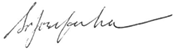 Sr. Josefa Ha and LHC Mission of Love’s Team